МУ «ЦБС Красноармейского МР»МОУ «Сугоякская СОШ»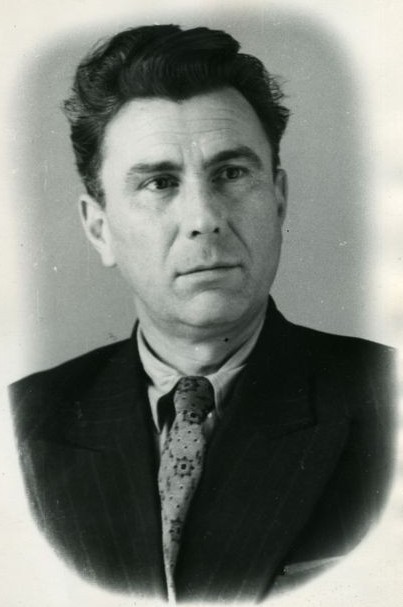 Вторые Черепановские чтения, посвященные 110-летию со дня рождения Сергея Ивановича ЧерепановаПРОГРАММАДата проведения:1 ноября 2018 г.Начало в 13.00	Место проведения:МОУ «Сугоякская СОШ»(Челябинская обл.,Красноармейский р-н, с. Сугояк, ул.Казанцева, 90а)12.30-13.00Регистрация участниковЧаепитие (столовая МОУ «Сугоякская СОШ»)Выступление самодеятельных коллективов (фойе, 1-й этаж): - фольклорной группы «Селяночка» (руководитель Марина Михайловна Дмитриева), - группы «Казачата» (руководитель Галина Петровна Кокшарова)Знакомство с выставками (фойе, 2-й этаж):- «Черепановские россыпи» (издания из фондов МУ «ЦБС Красноармейского МР»)- «Всё это Родиной зовется…» (рисунки учащихся детских школ искусств Красноармейского района)13.00-14.20Пленарная часть (актовый зал, 2-й этаж)Открытие Чтений- Наталья Александровна Пашнина, специалист администрации Сугоякского сельского поселения- Ирина Александровна Киселева, директор МУ «ЦБС Красноармейского МР»- Выступление участницы детского театра «Диалог»  ДК Красноармейского района Александры Тетериной. Чтение сказа «Снежный колос» С.И. Черепанова (руководитель Алена Владимировна Крупчаткина)- Ольга Сергеевна Лаврентьева, дочь С.И.Черепанова- Тимофей Николаевич Сергейцев, внук С.И.Черепанова- Надежда Анатольевна Капитонова, исследователь творчества С.И.Черепанова- Выступление Анастасии Пашковской.   Песня «Родилась в России я» (руководитель Галина Петровна Кокшарова)- Презентация нового издания книги сказов С.И.Черепанова       «В краю родникового слова». Награждение авторов иллюстраций.  Елена Вячеславовна Змиенко, директор издательства «Край Ра», Светлана Олеговна Кирочкина, главный редактор - Выступление детского театра «Диалог» ДК Красноармейского района. Инсценировка по мотивам сказов С.И.Черепанова (руководитель Алена Владимировна Крупчаткина)Доклады:- «Сергей Иванович Черепанов и его реликвия».Людмила Валерьевна Кокшарова, заведующая Бродокалмакской Павленковской библиотекой - «Несколько штрихов к портрету Сергея Ивановича Черепанова: по страницам документальной повести «Старая рукопись». Ольга Ивановна Азарова, заместитель директора МУ «ЦБС Красноармейского МР»14.20-16.00Работа секцийСекция №1 «Из истории Красноармейского района» (руководитель Ольга Ивановна Азарова, заместитель директора МУ «ЦБС Красноармейского МР»)- «Палеонтологические и археологические раскопки, сделанные на территории Красноармейского района в текущем сезоне». Владимир Владимирович Гирник, специалист по обеспечению сохранности объектов культурного наследия Красноармейского района - «Казачья станица. Сафоновы». Жанна Александровна Криворотова - «Мои прадеды из села Миасское».  Михаил Криворотов, учащийся 6А класса МОУ «Миасская СОШ №2» (руководитель Марина Михайловна Столбова) - «Моя малая родина».  Дарья Пронина, Екатерина Конева, учащиеся 9А, 9Б класса МОУ «Миасская СОШ №2» (руководитель Елена Сергеевна Загайнова) - «История Миасской средней общеобразовательной школы №2 в задачах по математике»   Ульяна Крылова, Анастасия Сарафина, учащиеся 8Б класса МОУ «Миасская СОШ №2» (руководители – Ольга Ивановна Банных, Лидия Ахмадеевна Фахаргалеева) - «История семьи. Казачья доля».  Елена Ивановна Уфимцева, руководитель Заслуженного коллектива народного творчества Челябинской области ансамбля казачьей песни «Родничок» - «Из рода Дегтяревых: к 115-летию со дня рождения историка-краеведа И.В. Дегтярева».  Геннадий Александрович Ботов, учитель МОУ «Алаугская СОШ» - «Репрессии: боль поколений».  Валентина Владимировна Пашнина, руководитель краеведческого музея МОУ «Бродокалмакская СОШ» - «Мое родное село».   Анастасия Талибова, учащаяся 10 класса МОУ «Козыревская СОШ» (руководитель Анвар Авалевич Даянов) - «Рождество в Русской Тече: по воспоминаниям Василия Алексеевича Игнатьева».   Ирина Викторовна Курбатова, заведующая Русско-Теченской библиотекой -  «История улицы Южной села Бродокалмак».   Светлана Валентиновна Брух, библиотекарь Бродокалмакской Павленковской библиотеки- «История Петро-Павловской церкви поселка Петровский». Надежда Александровна Окопных, заведующая Петровской библиотекой14.20-16.00Секция №2 «Уральские писатели – детям» (руководитель Мария Саматовна Медакова, заместитель директора МУ «ЦБС Красноармейского МР») - Встреча с детским поэтом Еленой Сыч- Литературная программа «Люблю тебя, мой край родной!»16.00-16.20Подведение итогов Вторых Черепановских чтений 16.20-17.00Экскурсия в Сугоякскую Павленковскую библиотеку им.С.И.Черепанова17.00Отъезд